                                                 ZÜBEYDE HANIM ANAOKULU MÜDÜRLÜĞÜ                                        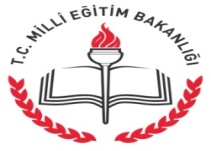 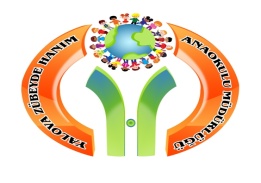                                                                                 HİZMET STANDARTLARI                                                                           Başvuru esnasında yukarıda belirtilen belgelerin dışında belge istenmesi, eksiksiz belge ile başvuru yapılmasına rağmen hizmetin belirtilen sürede tamamlanmaması veya yukarıdaki                                                                                          tabloda bazı hizmetlerin bulunmadığının tespiti durumunda ilk müracaat yerine ya da ikinci müracaat yerine başvurunuz.İlk Müracaat Yeri : Merkez Zübeyde Hanım Anaokulu                İkinci Müracaat Yeri  : İl Milli Eğitim Müdürlüğüİsim	  :Hacer VARELCİ			                          		 İsim	 : Ali TOSUNUnvan	  :Müdür		                           				Unvan	 : İl Milli Eğitim MüdürüAdres	  :Dere Mahallesi Aydoğan Cad.No:16	                        		Adres	 : Yaşar Okuyan Bulvarı. Eski Hastane YanıTel          : 226 813 62 36                                                                                     Tel	 	:  226 8136236Tel	 :  226 811 12 52				       		Faks	 :  226 8141135e-posta : 752824@meb.k12.tr		                                           	e-Posta :  http://yalova.meb.gov.tr